Domov seniorů Mistra Křišťana Prachatice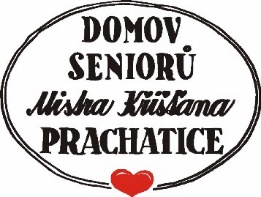 Bavorská 936, 383 01 PrachaticeZápis v OR u Krajského soudu v Českých Budějovicích, oddíl  Pr, vložka 412                                 E-mail: domov@domovseniorupt.cz                                                                                                        www.domovseniorupt.cz ___________________________________________________________________________Bank. spojení:	0415907544/0600	IČ:		00477109DIČ:		nejsme plátci DPHVyřizuje: Mgr. Anna Rapčanová, BBus., vedoucí ekonomka	V Prachaticích dne: 28.5.2019	Telefon: 384 313 421		 				Počet listů: 1	E-mail:	sekretariat@domovseniorupt.cz				Počet příloh/počet listů příloh:  	0/0Čj: DSPT-E-Ra-0772/2019	Objednávka dodání zboží a služebDodavatel:  LUCULLUS  J.K., s.r.o., Náměstí bratří Čapků 8, 370 07 České BudějoviceObjednáváme: Catering na zajištění Zahradní slavnosti 2019.Termín dodání: do 31.5.2019	Forma úhrady:  fakturou (musí být vystavena nejpozději do 15 dnů od dodání zboží)Splatnost faktury: do 14 dnů od jejího doručení objednateliCena: 54 250,- Kč bez DPH,  65 642,50 Kč s DPH	Další požadavky:	Důležité: k vaší faktuře připojte kopii této objednávkyObjednatel uveřejnění objednávku v Registru smluv. 